Calhoun County Public Health Department School Wellness Program	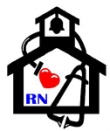 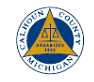 Student Health Information2013-2014 School Year		Teacher	Grade	Name	  Birth date	/	/		Last	First	Middle Initial	Male		Female	Address	  Phone		Street	City	ZipCalhoun County Public Health DepartmentSchool Wellness ProgramConsent for Treatment2013-2014 School YearStudent Name	 Birthdate	/	/_____Allergies (please list)_______________________________________________I give my permission for my child to receive health screenings, basic health care treatment, health education, and emergency care. In addition, the school nurse may administer any of the medications listed below in accordance with established protocols developed by the Calhoun County Public Health Deptartment School Wellness Program. I understand that Prescribed Medications require the Medication Administration Authorization Form to be completed by the Parent & Physician prior to administration.  ALL medications must be in the original, properly labeled container & dispensed by a physician/pharmacist.I have been given or have had the opportunity to review the CCPHD Privacy Notice, and may have a copy upon request.I verify that I am authorized to sign consent for the person named in this document.I understand that I may withdraw my consent at any time during the school year by contacting the health office.The Calhoun County Public Health Department has occasion to use photographs of students and school nurses in our presentations to promote our School Wellness Program to community members and funding partners. Photographs may be used in brochures, posters, newspaper articles, power point presentations, and as part of our annual report to the school community.   I grant Calhoun County Public Health Department and it respective agents, employees, officers, and representatives the right, but not the obligation to incorporate or use still photograph(s) in any manner the county sees fit.                              Yes          Initial____________         No          Initials _____________     Parent/Guardian Name (please print):	      Parent/Guardian Signature:	Date: 	EMERGENCY CONTACT INFORMATION – This must be completed with someone other than parent above.      Name (print):	          Relationship to Child:________________________      Home Phone: 	 Cell Phone:________________ Work Phone:______________________*THIS CONSENT WILL BE IN EFFECT FOR THE 2013-2014 SCHOOL YEAR                                      OVER  (COMPLETE  BOTH PAGES OF THIS FORM)Race  (Please check one)Race  (Please check one)Caucasian Caucasian African American Native American Native American Asian      Other/Multi  Ethnicity (Please check)Ethnicity (Please check)Hispanic Hispanic  Multi Ethnic Middle East	Native Am    Other___________Native Am    Other___________Does student have health insurance?     Medicaid           Private            None  Does student have health insurance?     Medicaid           Private            None  Does student have health insurance?     Medicaid           Private            None  Does student have health insurance?     Medicaid           Private            None  Does student have health insurance?     Medicaid           Private            None  Does student have health insurance?     Medicaid           Private            None  Does student have health insurance?     Medicaid           Private            None  Does student have health insurance?     Medicaid           Private            None  If None, would you like information on Healthy Kids, MIChild, or Calhoun County Health Plan?        Yes   	     No  	If None, would you like information on Healthy Kids, MIChild, or Calhoun County Health Plan?        Yes   	     No  	If None, would you like information on Healthy Kids, MIChild, or Calhoun County Health Plan?        Yes   	     No  	If None, would you like information on Healthy Kids, MIChild, or Calhoun County Health Plan?        Yes   	     No  	If None, would you like information on Healthy Kids, MIChild, or Calhoun County Health Plan?        Yes   	     No  	If None, would you like information on Healthy Kids, MIChild, or Calhoun County Health Plan?        Yes   	     No  	If None, would you like information on Healthy Kids, MIChild, or Calhoun County Health Plan?        Yes   	     No  	If None, would you like information on Healthy Kids, MIChild, or Calhoun County Health Plan?        Yes   	     No  	Doctor’s Name 	Date of last physical	Doctor’s Name 	Date of last physical	Doctor’s Name 	Date of last physical	Doctor’s Name 	Date of last physical	Doctor’s Name 	Date of last physical	Doctor’s Name 	Date of last physical	Doctor’s Name 	Date of last physical	Doctor’s Name 	Date of last physical	Dentist’s Name 	Date of last dental exam	Dentist’s Name 	Date of last dental exam	Dentist’s Name 	Date of last dental exam	Dentist’s Name 	Date of last dental exam	Dentist’s Name 	Date of last dental exam	Dentist’s Name 	Date of last dental exam	Dentist’s Name 	Date of last dental exam	Dentist’s Name 	Date of last dental exam	Does student have any of the following (please check)?Does student have any of the following (please check)?Does student have any of the following (please check)?Does student have any of the following (please check)?Does student have any of the following (please check)?Does student have any of the following (please check)?Does student have any of the following (please check)?Does student have any of the following (please check)?AllergiesYes  No Yes  No To drugs, pollen, etc?  List 	To drugs, pollen, etc?  List 	To drugs, pollen, etc?  List 	To drugs, pollen, etc?  List 	To drugs, pollen, etc?  List 	Does reaction require emergency treatment?  Yes    No  Emergency Plan at school?     Yes       No  Does reaction require emergency treatment?  Yes    No  Emergency Plan at school?     Yes       No  Does reaction require emergency treatment?  Yes    No  Emergency Plan at school?     Yes       No  Does reaction require emergency treatment?  Yes    No  Emergency Plan at school?     Yes       No  Does reaction require emergency treatment?  Yes    No  Emergency Plan at school?     Yes       No  Comments	Comments	Comments	Comments	Comments	Bee Sting AllergyYes  No Yes  No Describe reaction	Describe reaction	Describe reaction	Describe reaction	Describe reaction	Use Bee Sting Kit?  Yes   No    Difficulty Breathing? Yes   No Emergency Plan at school?    Yes       No  Use Bee Sting Kit?  Yes   No    Difficulty Breathing? Yes   No Emergency Plan at school?    Yes       No  Use Bee Sting Kit?  Yes   No    Difficulty Breathing? Yes   No Emergency Plan at school?    Yes       No  Use Bee Sting Kit?  Yes   No    Difficulty Breathing? Yes   No Emergency Plan at school?    Yes       No  Use Bee Sting Kit?  Yes   No    Difficulty Breathing? Yes   No Emergency Plan at school?    Yes       No  AsthmaYes  No Yes  No Treatment Needed	 Triggered by	 Treatment Needed	 Triggered by	 Treatment Needed	 Triggered by	 Treatment Needed	 Triggered by	 Treatment Needed	 Triggered by	 Diagnosed by Doctor?	Yes 	No  Emergency plan at school? Yes  No Diagnosed by Doctor?	Yes 	No  Emergency plan at school? Yes  No Diagnosed by Doctor?	Yes 	No  Emergency plan at school? Yes  No Diagnosed by Doctor?	Yes 	No  Emergency plan at school? Yes  No Diagnosed by Doctor?	Yes 	No  Emergency plan at school? Yes  No Use inhaler/nebulizer? Yes 	No Use inhaler/nebulizer? Yes 	No Use inhaler/nebulizer? Yes 	No Use inhaler/nebulizer? Yes 	No Use inhaler/nebulizer? Yes 	No Inhaler/nebulizer is available at school?	Yes	No Inhaler/nebulizer is available at school?	Yes	No Inhaler/nebulizer is available at school?	Yes	No Inhaler/nebulizer is available at school?	Yes	No Inhaler/nebulizer is available at school?	Yes	No DiabetesYes. No Yes. No Takes insulin?	Yes  No   Emergency plan at school?	Yes 	No Takes insulin?	Yes  No   Emergency plan at school?	Yes 	No Takes insulin?	Yes  No   Emergency plan at school?	Yes 	No Takes insulin?	Yes  No   Emergency plan at school?	Yes 	No Takes insulin?	Yes  No   Emergency plan at school?	Yes 	No List range of desired blood sugar 	List range of desired blood sugar 	List range of desired blood sugar 	List range of desired blood sugar 	List range of desired blood sugar 	Epilepsy/SeizuresYes  No Yes  No Describe seizue______________________  Last Seizure (Date)__________Describe seizue______________________  Last Seizure (Date)__________Describe seizue______________________  Last Seizure (Date)__________Describe seizue______________________  Last Seizure (Date)__________Describe seizue______________________  Last Seizure (Date)__________Medication__________________ Emergency Plan at school? Yes     No Medication__________________ Emergency Plan at school? Yes     No Medication__________________ Emergency Plan at school? Yes     No Medication__________________ Emergency Plan at school? Yes     No Medication__________________ Emergency Plan at school? Yes     No Heart ConditionYes  No Yes  No Describe	Describe	Describe	Describe	Describe	Physical Restrictions? 	Medication	Physical Restrictions? 	Medication	Physical Restrictions? 	Medication	Physical Restrictions? 	Medication	Physical Restrictions? 	Medication	Chicken PoxYes  No Yes  No Month 	Year	Month 	Year	Month 	Year	Month 	Year	Month 	Year	List any serious illnesses, surgeries or injuries in the past 12 months	List any serious illnesses, surgeries or injuries in the past 12 months	List any serious illnesses, surgeries or injuries in the past 12 months	List any serious illnesses, surgeries or injuries in the past 12 months	List any serious illnesses, surgeries or injuries in the past 12 months	List any serious illnesses, surgeries or injuries in the past 12 months	List any serious illnesses, surgeries or injuries in the past 12 months	List any serious illnesses, surgeries or injuries in the past 12 months	EyesGlasses Contact Lenses Other	EarsTubes Frequent Infections Hearing Aid	  Difficulty Hearing  (Explain)	Other (check those that apply)Other (check those that apply)Dental Problems	Dental Problems	Nosebleeds	Nosebleeds	Nosebleeds	ADD/ADHD	Eating Disorder	Eating Disorder	Skin Problems	Skin Problems	Skin Problems	Birth Defects	Headaches	Headaches	Sleeping Problems	Sleeping Problems	Sleeping Problems	Bladder/Bowel Problems	Menstruation Problems 	Menstruation Problems 	Special Education	Special Education	Special Education	Blood Pressure Problems	Mental Health Issues	Mental Health Issues	Blood Disorder (for example sickle cell disease) (Describe)	Blood Disorder (for example sickle cell disease) (Describe)	Blood Disorder (for example sickle cell disease) (Describe)	Blood Disorder (for example sickle cell disease) (Describe)	Blood Disorder (for example sickle cell disease) (Describe)	Blood Disorder (for example sickle cell disease) (Describe)	Other health information or concerns?	Other health information or concerns?	Other health information or concerns?	Other health information or concerns?	Other health information or concerns?	Other health information or concerns?	What medications are taken regularly at school?What medications are taken regularly at school?What medications are taken regularly at school?           Medication______________________   Dose_______________   Purpose_______________________           Medication______________________   Dose_______________   Purpose_______________________           Medication______________________   Dose_______________   Puropse_______________________           Medication______________________   Dose_______________   Purpose_______________________           Medication______________________   Dose_______________   Purpose_______________________           Medication______________________   Dose_______________   Puropse_______________________           Medication______________________   Dose_______________   Purpose_______________________           Medication______________________   Dose_______________   Purpose_______________________           Medication______________________   Dose_______________   Puropse_______________________           Medication______________________   Dose_______________   Purpose_______________________           Medication______________________   Dose_______________   Purpose_______________________           Medication______________________   Dose_______________   Puropse_______________________           Medication______________________   Dose_______________   Purpose_______________________           Medication______________________   Dose_______________   Purpose_______________________           Medication______________________   Dose_______________   Puropse_______________________           Medication______________________   Dose_______________   Purpose_______________________           Medication______________________   Dose_______________   Purpose_______________________           Medication______________________   Dose_______________   Puropse_______________________           Medication______________________   Dose_______________   Purpose_______________________           Medication______________________   Dose_______________   Purpose_______________________           Medication______________________   Dose_______________   Puropse_______________________What medications are taken regularly at home?What medications are taken regularly at home?What medications are taken regularly at home?           Medication______________________   Dose_______________   Purpose_______________________           Medication______________________   Dose_______________   Purpose_______________________           Medication______________________   Dose_______________   Purpose_______________________           Medication______________________   Dose_______________   Purpose_______________________           Medication______________________   Dose_______________   Purpose_______________________           Medication______________________   Dose_______________   Purpose_______________________           Medication______________________   Dose_______________   Purpose_______________________           Medication______________________   Dose_______________   Purpose_______________________           Medication______________________   Dose_______________   Purpose_______________________           Medication______________________   Dose_______________   Purpose_______________________           Medication______________________   Dose_______________   Purpose_______________________           Medication______________________   Dose_______________   Purpose_______________________           Medication______________________   Dose_______________   Purpose_______________________           Medication______________________   Dose_______________   Purpose_______________________           Medication______________________   Dose_______________   Purpose_______________________           Medication______________________   Dose_______________   Purpose_______________________           Medication______________________   Dose_______________   Purpose_______________________           Medication______________________   Dose_______________   Purpose_______________________           Medication______________________   Dose_______________   Purpose_______________________           Medication______________________   Dose_______________   Purpose_______________________           Medication______________________   Dose_______________   Purpose_______________________OVER  (COMPLETE  BOTH PAGES OF THIS FORM)OVER  (COMPLETE  BOTH PAGES OF THIS FORM)OVER  (COMPLETE  BOTH PAGES OF THIS FORM)OVER  (COMPLETE  BOTH PAGES OF THIS FORM)OVER  (COMPLETE  BOTH PAGES OF THIS FORM)OVER  (COMPLETE  BOTH PAGES OF THIS FORM)OTC Antibiotic OintmentChewable Antacid Tablets (Tums) age appropriateOTC Antihistamine CreamCaladryl/Calamine LotionAcetaminophen (Tylenol)OTC Cortisone CreamIbuprofen (Advil)Wound/Antiseptic WashCough Drops/Throat LozengesEucerin Lotion (for Dry Skin)Saline Eye Drops (Non-Medicated)Benadryl (orally for allergic reaction)Silvadene Cream (for burns)Mother/Guardian 	Mother/Guardian 	Mother/Guardian 	Mother/Guardian 	Home #	Work #	Cell #		Father/Guardian 	Father/Guardian 	Father/Guardian 	Father/Guardian 	Home #	Work #	Cell #		